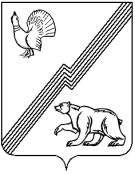 АДМИНИСТРАЦИЯ ГОРОДА ЮГОРСКАХанты-Мансийского автономного округа – Югры ПОСТАНОВЛЕНИЕот  31 января 2018 года 										№  280О внесении изменений в постановление администрации города Югорска от 19.12.2017 № 3219 «О внесении изменений в постановление администрации города Югорска от 31.10.2013 № 3282 «О муниципальной программе города Югорска «Развитие жилищно-коммунального комплекса в городе Югорске на 2014-2020 годы»1. Внести в постановление администрации города Югорска от 19.12.2017 № 3219                 «О внесении изменений в постановление администрации города Югорска от 31.10.2013 № 3282 «О муниципальной программе города Югорска «Развитие жилищно-коммунального комплекса в городе Югорске на 2014-2020 годы» следующие изменения:1.1. Подпункт 1.2.1 пункта 1.2 изложить в следующей редакции: «1.2.1. В абзаце третьем слова «Сжиженный углеводородный газ «ТМРГ» заменить словами «Сжиженный газ Север».».1.2. Пункт 1.3 изложить в следующей редакции: «1.3. Абзац девятый раздела 3 изложить в следующей редакции: «В соответствии с подпрограммой 2 «Обеспечение равных прав потребителей                           на получение энергетических ресурсов» предполагается реализация мероприятия «Предоставление субсидии на возмещение части затрат по уплате процентов по привлекаемым заемным средствам на оплату задолженности за энергоресурсы, недополученных доходов организациям, осуществляющим оказание населению жилищно-коммунальных услуг» с целью оказания финансового содействия организациям коммунального комплекса и направленного                 на недопущение роста платы населения и приравненных к нему категорий потребителей (предприятиям жилищно-коммунального комплекса) за поставляемые ресурсы, а также недопущение просроченной задолженности за энергоресурсы.».».2. Опубликовать постановление в официальном печатном издании города Югорска                  и разместить на официальном сайте органов местного самоуправления города Югорска.3. Настоящее постановление вступает в силу после его официального опубликования.4. Контроль за выполнением постановления возложить на заместителя главы                       города – директора департамента жилищно-коммунального и строительного комплекса администрации города Югорска В.К. Бандурина.Глава города Югорска                                                                                                    Р.З. Салахов